Приложение 33к приказу Министерства юстицииДонецкой Народной Республикиот ___________ № _________ФОРМА БЛАНКА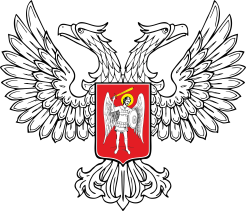 МИНИСТЕРСТВО ЮСТИЦИИДОНЕЦКОЙ  НАРОДНОЙ  РЕСПУБЛИКИ(МИНЮСТ ДНР)(наименование отдела судебных приставов)Полный почтовый адрес, телефон, е-mail __________________________________ПОРУЧЕНИЕсудебного приставаМною, _______________, судебным приставом ______________________,                                                       (Ф.И.О.)                                                                                           (наименование отдела судебных приставов)направляется для исполнения ____________________ № ___________________,				                    (название документа)выданный: «___»___________ года _____________________________________,                                                                                                                 (название органа или должностного лица, который выдал документ)о __________________________________________________________________.            (резолютивная часть исполнительного документа)На основании статьи 62 Временного порядка об исполнительном производстве Донецкой Народной Республики в новой редакции, утвержденного Постановлением Совета Министров Донецкой Народной Республики от 31.05.2016 № 7-37, пункта 4 Временного порядка распоряжения конфискованным имуществом, а также имуществом, подлежащим обращению
в доход государства, утвержденного Постановлением Совета Министров Донецкой Народной Республики от 31.05.2016 № 7-40, 
Продолжение приложения 33обязываю Вас в срок до «___» ___20 __ г. изъятые денежные средства перечислить в Республиканский бюджет Донецкой Народной Республики на следующие реквизиты: р/с __________________, Получатель _____________, Банк получателя ______________, БИК_____________, ИКЮЛ___________.Требую до «___»_______20__ г. предоставить в ______________________                                                                                                                                                                       (наименование отдела судебных приставов)подтверждение о перечислении денежных средств (копия приходного кассового ордера, копия квитанции).Должность                Подпись               Инициалы (инициал имени), фамилия		м.п.**оттиск гербовой печати, закрепленной за соответствующим отделом судебных приставов _____________№ ________На №________ от ________________________________________                             (наименование, адрес получателя)